Publiczne Przedszkole nr 3 w Świebodzinie Grupa : V „Pszczółki”Opracowała: Aleksandra GwozdowskaDzień tygodnia (data)05.05.2020Temat dniaDrzewa wokół nasWskazówki dla rodzicówI. „Płuca ziemi” Film edukacyjny dostępny jest w części tabeli „Link do materiałów, karty pracy itp.”, jak również ilustracje, które można wykorzystać w rozmowie z dzieckiem.III. „Moje drzewo” Instrukcje wykonania pracy plastycznej można znaleźć w części tabeli „Link do materiałów, karty pracy itp.”.Przesłanki dla dziecka(motywacja)Kochany przedszkolaku! Dzisiaj dowiesz się do czego potrzebne nam są drzewa, zmierzysz prawdziwe drzewo oraz wykonasz własne. Dobrej zabawy!Propozycje i opis zajęć /działań dziecka :ruchowa           (gimnastyka)plastycznaz czytaniem                     i mówieniem(opowiadania)kodowanie konstruowanie            itp.I. „Płuca ziemi”Pokazujemy dziecku krótki film edukacyjny pt. „Drzewa i tlen”, a następnie rozmawiamy o jego treści. Możemy zapytać dziecko – co dają nam drzewa? Co się stanie, gdy drzew zabraknie? Dlaczego warto dbać o drzewa? A nastepnie uzupełnić oraz uporządkować wiedzę dopowiadając, że drzewa:- oczyszczają powietrze ze szkodliwych gazów i pyłów,- ograniczają hałas,- są mieszkaniem dla zwierząt i ptaków,- lasy i parki stanowią miejsce wypoczynku.Możemy również porozmawiać z dzieckiem o przykładach wykorzystania drzew, np.: budowa domów, produkcja mebli, zabawek, jako surowiec na opał, czy do produkcji papieru. Na koniec rodzic wspólnie z dzieckiem zastanawia się, co my możemy zrobić, aby dbać o drzewa, np.: nie niszczyć kory, nie łamać gałęzi, nie wspinać się na drzewa bez potrzeby, chronić je przed szkodnikami.II. „Jakie jest drzewo” – wycieczka do miejsca, gdzie są drzewaRodzic wybiera się z dzieckiem na spacer biorąc ze sobą centymetr krawiecki, długi sznurek lub tasiemkę. Najpierw możemy poprosić dziecko, aby spojrzało na drzewo i opowiedziało jak wygląda, np. jaki ma kolor; czy jest wysokie, czy niskie; z czego się składa (pień, liście - korona). Dotknęło drzewo – i powiedziało, co czuje (czy jest twarde, czy miękkie; szorstkie, czy gładkie). Następnie rodzic wraz z dzieckiem mierzy obwód drzewa za pomocą zabranych materiałów i porównuje pomiary z innymi drzewami, posługując się terminami: grube, cienkie, grubsze, cieńsze.III. „Moje drzewo” – praca plastyczna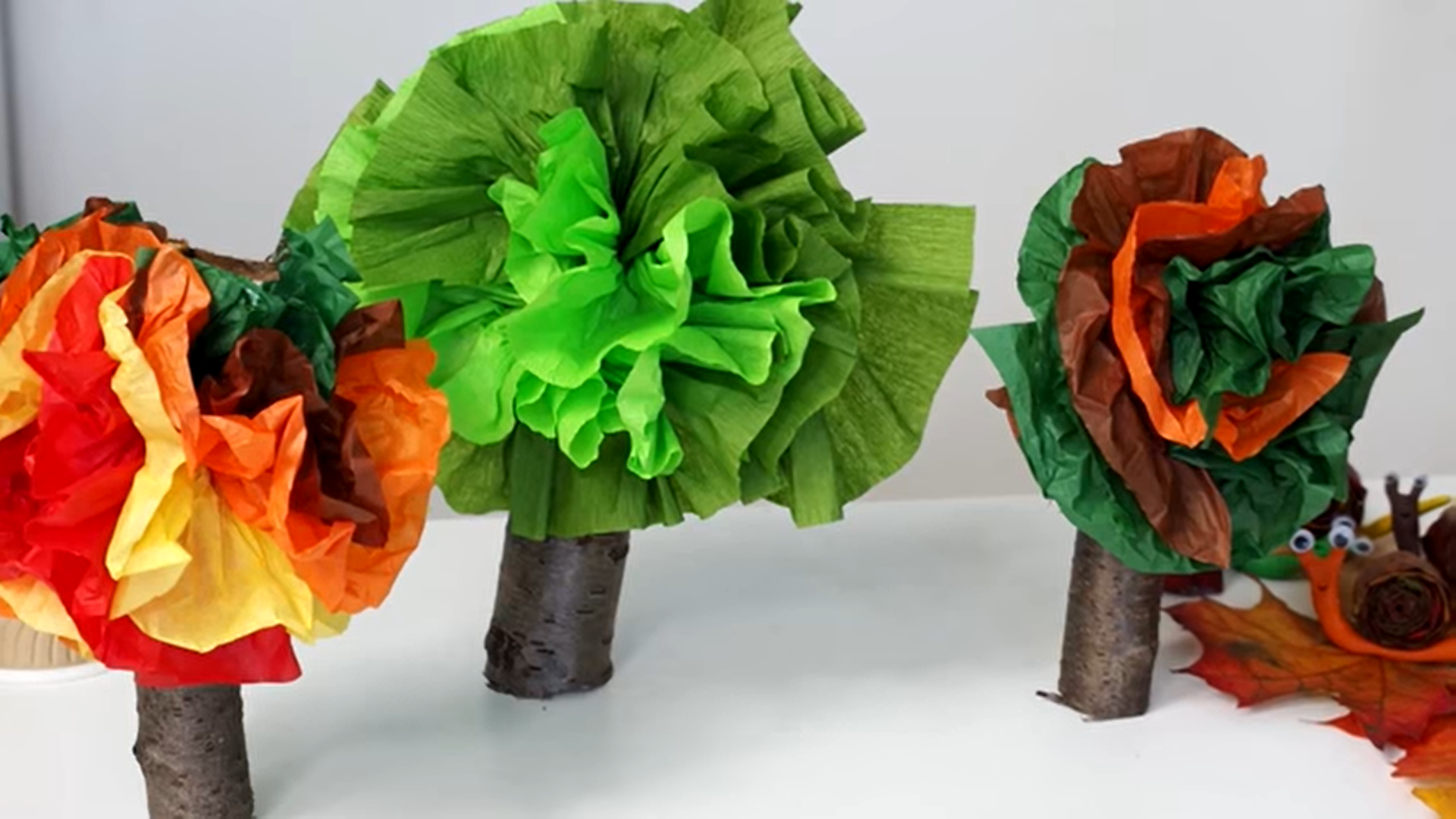 Źródło: internetLink do materiałów,karty pracy itp.Film edukacyjny pt. „Drzewa i tlen”„Moje drzewo” praca plastycznaIlustracje do „Płuca ziemi”Zrealizowane założenia podstawy programowej (obszar, podstawowe cele)I. Fizyczny obszar rozwoju dziecka:- doskonali sprawność manualną (7)II. Emocjonalny obszar rozwoju dziecka:- przejawia poczucie własnej wartości jako osoby (1)
IV. Poznawczy obszar rozwoju dziecka.- rozumie konieczność chronienia drzew, wie, co powstaje z drewna (18)- wie, że roślinność jest źródłem tlenu niezbędnego do oddychania (15)- dokonuje pomiarów za pomocą sznurka lub inncyh przyborów (13, 18)